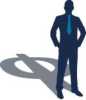 некоммерческая организация дополнительного
профессионального образования Учебно-методический центр«Финконт»телефон +7(495) 414-34-04 (доб. 342), e-mail igor.assanov@fcaudit.ruИсх. № КА -21 от 07.12.2020АНО ДПО «Учебно-методический центр «Финконт» (лицензия на осуществление образовательной деятельности № 038386 от 03.05.2017 г.) приглашает Вас и Ваших коллег в январе 2021 года принять участие в курсе повышения квалификации:«Изменения в правовом регулировании деятельности по водоотведению в 2021 году.
Переход организаций ВКХ на новую систему нормирования на основе НДТ»27-29 января 2021 г., г. МоскваСеминар предназначен для: руководителей и специалистов организаций ВКХ (водоканалы), органов государственной власти субъектов РФ и местного самоуправления, организаций - водопользователей, абонентов организаций, осуществляющих водоотведение.Цель семинара: проанализировать последние изменения в сфере регулирования деятельности по водоотведению и дать практические рекомендации по применению действующего природоохранного законодательства и законодательства в области водоснабжения и водоотведения.В качестве спикеров выступят представители ФАС России, представители Росприроднадзора, эксперты - практики ООО «РКС- Холдинг», эксперты Минприроды России.Стоимость участия в семинаре составляет 28600 рублей, НДС не облагается.Стоимость участия в семинаре посредством онлайн-трансляции составляет 22900 рублей, НДС не облагается.При участии двух и более сотрудников от одной компании предоставляются скидки по оплате - 7%.Место проведения: г. Москва, бизнес-центр «Золото», ул. Золотая д.11, в пяти минутах от м. Электрозаводская. Всем участникам высылается подробная схема проезда на обучение.Просим Вас проинформировать об обучении руководителей соответствующих подразделений органов местного самоуправления, подведомственных и заинтересованных учреждений.Приложение к письму: са.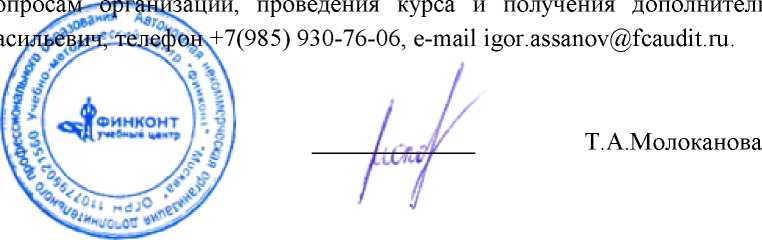 Изменения в правовом регулировании деятельности по водоотведению в 2021 году.Переход организаций ВКХ на новую систему нормирования на основе НДТСеминар-практикум
27-29 января 2021 г., г. МоскваПереход организаций ВКХ на новую систему нормирования на основе НДТ.Переход организаций ВКХ к нормированию сбросов в водный объект на основе НДТ: правовая основа.Критерии и порядок отнесения ЦСВ к ЦСВ поселений или городских округов.Особенности нормирования сбросов в водный объект организаций ВКХ, эксплуатирующих ЦСВ поселений или городских округов, на основе НДТ.Особенности установления технологических нормативов для организаций ВКХ, эксплуатирующих ЦСВ поселений или городских округов.Отнесение водных объектов к категориям водных объектов для целей установления технологических показателей НДТ в сфере очистки сточных вод поселений и городских округов.Технологические показатели НДТ в сфере очистки сточных вод. ИТС 10-2019 «Очистка сточных вод с использованием централизованных систем водоотведения поселений, городских округов»Особенности установления нормативов допустимых сбросов (НДС) для ЦСВ поселений или городских округов.Проведение инвентаризации сбросов загрязняющих веществ в водный объект для целей установления НДСОсобенности установления временно разрешенных сбросов для ЦСВ поселений или городских округов.Особенности программ повышения экологической эффективности, планов мероприятий по охране окружающей среды для ЦСВ поселений или городских округов.Оснащение источников сброса загрязняющих веществ системами автоматического контроля сбросов. Разработка программы создания системы автоматического контроля.Сроки перехода на новую систему нормирования для объектов I категории.Изменения в действующее законодательство в части порядка выдачи КЭР.Плата организаций ВКХ за негативное воздействие на окружающую среду.Плата за негативное воздействие на окружающую среду (плата за НВОС) организаций ВКХ, эксплуатирующих ЦСВ поселений или городских округов, до и после 1 января 2020 года.Применение коэффициентов 1 и 0,5 при расчете платы за НВОС организаций ВКХ, эксплуатирующих ЦСВ поселений или городских округов.Планы снижения сбросов организаций ВКХ в период до получения КЭР.Основания и порядок корректировки платы за НВОС организаций ВКХ, эксплуатирующих ЦСВ поселений или городских округов.Квартальные авансовые платежи по плате за НВОС.Новый порядок установления нормативов состава сточных вод, расчета и взимания платы за их превышение, контроля состава и свойств сточных вод абонентов.Основные изменения, внесенные в законодательство о водоснабжении и водоотведении постановлением Правительства РФ от 22.05.2020 № 728 «Об утверждении Правил осуществления контроля состава и свойств сточных вод и о внесении изменений и признании утратившими силу некоторых актов Правительства Российской Федерации».Порядок и сроки установления нормативов состава сточных вод для объектов абонентов. Особенности установления нормативов состава сточных вод для технологически нормируемых веществ.Планы снижения сбросов абонентов. Плата абонентов за сброс загрязняющих веществ сверх установленных нормативов состава сточных вод в период действий плана снижения сбросов.Порядок расчета платы абонентов за сброс загрязняющих веществ сверх установленных нормативов состава сточных вод.Особенности расчета платы за сброс загрязняющих веществ сверх установленных нормативов состава сточных вод в отношении объектов абонентов, предусмотренных пунктом 203 Правил холодного водоснабжения и водоотведения.Изменения в порядок расчета платы за негативное воздействие на работу ЦСВ в соответствии с пунктом 123(4) Правил холодного водоснабжения и водоотведенияОсновные изменения в части осуществления организациями ВКХ контроля состава и свойств сточных вод абонентов. Предусмотренные нормативными актами способы достижения абонентами требований к составу и свойствам сточных вод. Разработка и согласование планов по соблюдению требований к составу и свойствам сточных вод и планов снижения сбросов.Вопросы нормативного регулирования обращения с жидкими бытовыми отходами и осадками сточных вод и водоподготовки.Требования санитарного законодательства, законодательства об охране окружающей среды и законодательства о водоотведении при обращении с «жидкими фракциями из выгребных ям».Требования к обращению с осадками сточных вод и водоподготовки и производству продукции из осадков.Проверки и штрафы в сфере ВКХ в 2021 году. Отмена нормативных документов для упрощения надзорных процедур (ПП РФ № 1496 от 18.09.2020).Новый порядок проверок Росприроднадзора.Проверка абонента по инициативе водоканала. Штрафыза нарушения правил водопользования, негативное воздействие на ЦСВ, неправильное оформление отчетности.Особенности долгосрочного тарифного регулирования. Особенности установления тарифов на транспортировку холодной воды и сточных вод. Особенности установления тарифов на горячую воду. Перспективы тарифного регулирования, цифровизация и переход на «метод эталонов»Антимонопольное регулирование и контроль в сфере водоснабжения и водоотведения.УСЛОВИЯ УЧАСТИЯСтоимость участия в семинаре составляет 28600 рублей, НДС не облагается.Стоимость участия в семинаре посредством онлайн-трансляции составляет 22900 рублей, НДС не облагается.При участии двух и более сотрудников от одной компании предоставляются скидки по оплате - 7%.В стоимость обучения входит: методический материал, обеды, кофе-паузы, сертификат об участии в семинаре.Место проведения: г. Москва, бизнес-центр «Золото», ул. Золотая д.11, в пяти минутах от м. Электрозаводская. Всем участникам высылается подробная схема проезда на обучение Иногородним клиентам оказывается помощь в бронировании гостиницы на период прохождения обучения.Контактное лицо по вопросам организации, проведения курса и получения дополнительной
информации Ассанов Игорь Васильевич, телефон +7(985) 930-76-06, e-mailigor.assanov@fcaudit.ru.